附件3：2019届研究生毕业典礼暨学位授予仪式集合地点、出入通道安排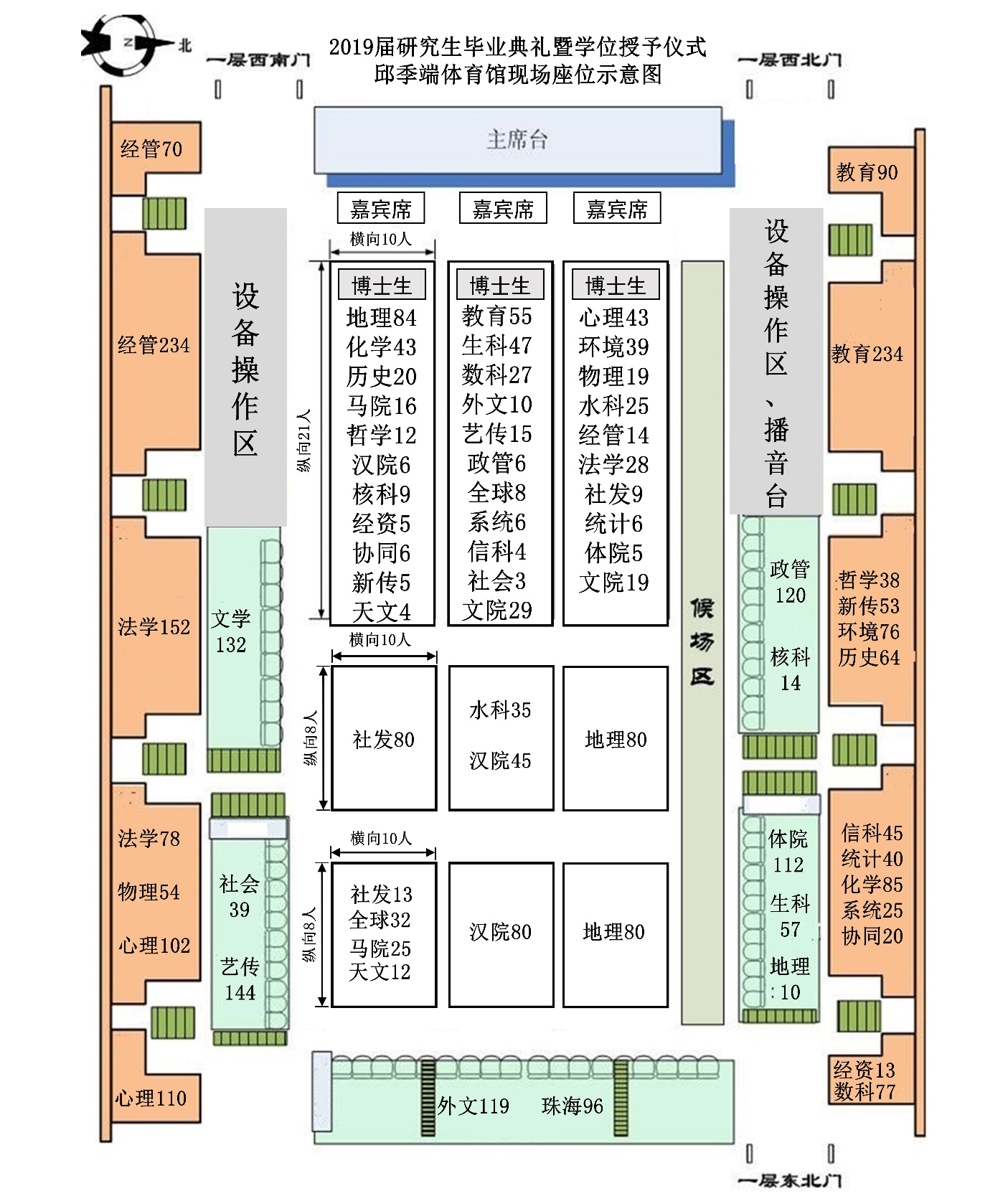 学部、院系集合地点出入通道政管、核科、体院、生科、地理水科、汉院、外文、珠海体育馆东北一层东北门全体博士研究生体育馆南侧一层南门文学、社会、艺传、社发、全球、马院、天文体育馆南侧一层南门经管、法学、物理、心理体育馆南侧二层南门教育、哲学、新传、环境、历史、信科统计、化学、系统、协同、经资、数科体育馆北侧二层北门